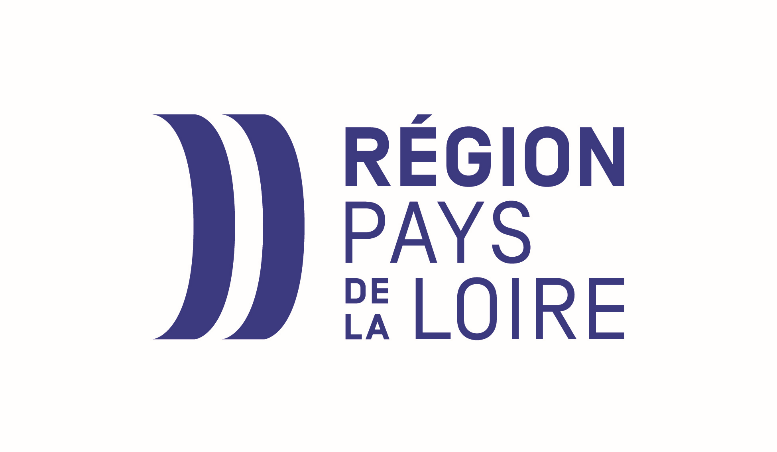 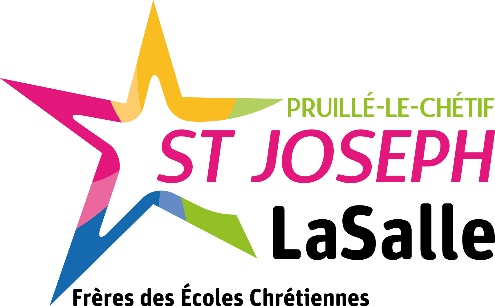 	Stéphane GERAULT	Alexandre FORCADE	Président OGEC	Chef d’établissementL’ensemble des membres de la communauté éducativedu groupe scolaire Saint Joseph – La Salleont le plaisir de vous inviterà la visite du lycée Saint-Joseph – La Salleau cours de laquelle seront remis des ordinateursaux élèves entrant en Seconde et 1ère année de CAPvendredi 15 septembre 2023 à 10hen présence deChristelle MORANCAISPrésidente de la Région des Pays de la LoireNathalie BOURDET-DELANOEDéléguée de tutelle des Frères des Ecoles ChrétiennesEric BILLETDirecteur diocésainUn café d’accueil est prévu à partir de 9h30.Merci d’indiquer votre présence avant le 13 septembre 2023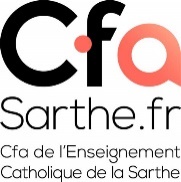 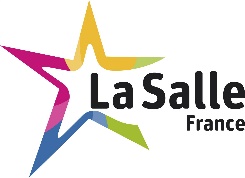 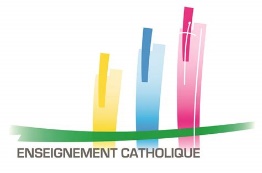 en cliquant ici ou par mail direction-sec@stjoseph-lasalle.fr